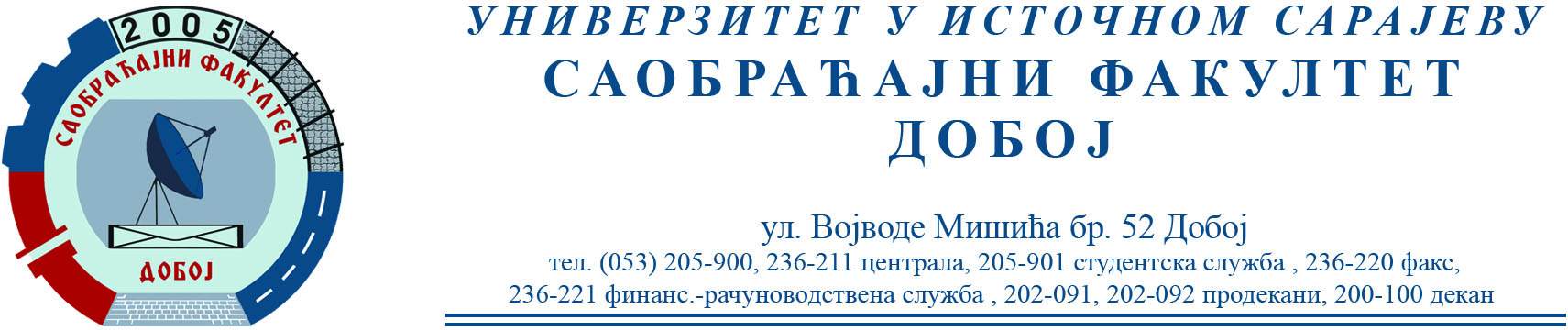 REZULTATI PRVOG KOLOKVIJUMA IZ PREDMETA KONSTRUKCIJA MOTORA SUS ODRŽANOG 06.12.2022.Prvi kolokvijum položili su:Hanifa Suljić         23,5/28Esada Artuković  13,5/28Ćerima Plančić     13/28Prof. dr Snežana Petković, redovni profesor.